МИНИСТЕРСТВО ПРОСВЕЩЕНИЯ РОССИЙСКОЙ ФЕДЕРАЦИИ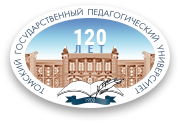 Федеральное государственное бюджетное образовательное учреждениевысшего образования«Томский государственный педагогический университет»(ТГПУ)Институт развития педагогического образованияКРУГЛЫЙ СТОЛ   «УЧИТЕЛЬ: ИСТОРИЯ УСПЕХА»ПРОГРАММА 05 ОКТЯБРЯ 2022 ГОДАНаучная библиотека им. А.М. Волкова ТГПУ (г. Томск, ул. Герцена, д. 66, 1 этаж, конференц-зал)Время: 14.00 (московское время) / 17.00 (томское время)ТЕХНИЧЕСКИЕ МОДЕРАТОРЫ: Мингаздинова Эльмира Минияровна, ведущий специалист по УМР Института развития педагогического образования 8 (3822) 311-300, вн. 3215, mingazdinova@mail.ruЛукьянова Елизавета Игоревна, специалист по УМР Института развития педагогического образования 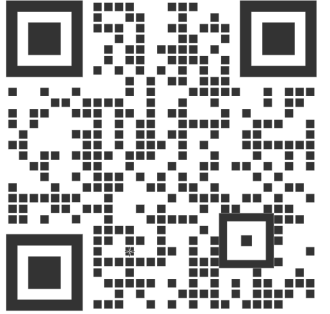 			Отсканируйте QR- код и оставьте 			Ваш отзыв о нашем мероприятиииО ПМАОУ СОШ № 28 (г. приятии . я. о кому языку Цель проведения: обсуждение и осмысление вопросов личностного, профессионального, карьерного успеха учителя в профессии, определение возможных решений формирования различных вариантов выстраивания индивидуальных траекторий успешности учителя. Режим участия: гибридный.Ссылка для подключения удаленных участников: https://bbb.tspu.edu.ru/b/vn4-i5g-ly7-h74МОДЕРАТОР:   Нерадовская Ольга Рамазановна, кандидат педагогических наук, заместитель директора Института развития педагогического образованияСПИКЕРЫ:Бурдина Валерия, обучающаяся 11А класса МАОУ СОШ № 28 (г. Томск);Шемохина Наталья Александровна, представитель родительской общественности (г. Томск);Сосина Алена Игоревна, учитель русского языка и литературы МАОУ СОШ № 28 (г. Томск);Шабельник Мария Александровна, учитель русского языка и литературы, старший методист ГБОУ Школа № 1547, аспирант Института развития педагогического образования ТГПУ (г. Москва);Королева Оксана Васильевна, директор МБОУ «СОШ № 78» (г. Северск);Бочкарева Юлия Евгеньевна, кандидат филологических наук, доцент кафедры теории языка и методики обучения русскому языку ТГПУ (г. Томск).